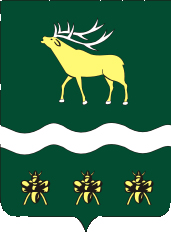 АДМИНИСТРАЦИЯЯКОВЛЕВСКОГО МУНИЦИПАЛЬНОГО РАЙОНА ПРИМОРСКОГО КРАЯПОСТАНОВЛЕНИЕ О внесении изменений в постановление Администрации Яковлевского муниципального района от 30.07.2013 года № 575-НПА «О введении отраслевых систем оплаты труда работников муниципальных учреждений Яковлевского муниципального района»В соответствии с постановлением Администрации Приморского края от 15.10.2019г. № 664-па «О внесении изменений в постановление Администрации Приморского края от 08 мая 2013 года № 168-па «О введении отраслевых систем оплаты труда работников государственных учреждений Приморского края», на основании Устава Яковлевского муниципального района, Администрация Яковлевского муниципального районаПОСТАНОВЛЯЕТ:Внести в разъяснения о порядке установления компенсационных выплат в муниципальных учреждениях Яковлевского муниципального района, утвержденные постановлением Администрации Яковлевского муниципального района от 30.07.2013 года № 575-НПА «О введении отраслевых систем оплаты труда работников муниципальных учреждений Яковлевского муниципального района»,  изменения, изложив абзацы второй, третий пункта 4 в следующей редакции:«К заработной плате работников учреждений в соответствии с правовыми актами органов государственной власти бывшего Союза ССР и краевым законодательством начисляются:районный коэффициент к заработной плате в размере 1,2;».  Ввести в действие изменения в отраслевые системы оплаты труда работников муниципальных учреждений Яковлевского муниципального района (далее – учреждения), предусмотренные пунктом 1 настоящего постановления, с 1 января 2020 года.Установить, что заработная плата (оплата труда) работников учреждений (без учета стимулирующих выплат), устанавливаемая в соответствии с изменениями системы оплаты труда, предусмотренными настоящим постановлением, не может быть меньше заработной платы (оплаты труда) (без учета стимулирующих выплат), выплачиваемой до изменения системы оплаты труда, при условии сохранения объема должностных обязанностей работников и выполнения ими работ той же квалификации. Руководителям муниципальных учреждений Яковлевского муниципального района:разработать и утвердить изменения в положения об оплате труда работников учреждений, соответствующие требованиям настоящего постановления, в срок до 1 ноября 2019 года;в связи с установлением районного коэффициента к заработной плате в размере, установленном пунктом 1 настоящего постановления, увеличить оклады работникам учреждений на 10 процентов;провести организационно-штатные мероприятия, связанные с изменениями, внесенными в положения об оплате труда работников учреждений.  3. Опубликовать настоящее постановление в районной газете «Сельский труженик» и разместить на официальном сайте Администрации Яковлевского муниципального района в сети Интернет.4. Контроль за исполнением настоящего постановления оставляю за собой.5. Настоящее постановление вступает в силу со дня его официального опубликования.Глава района - глава АдминистрацииЯковлевского муниципального района                                         Н.В. Вязовикот18.10.2019с. Яковлевка№433-НПА